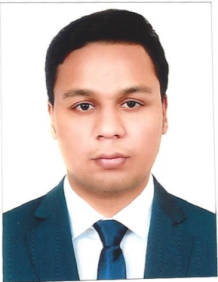 Name:               UMAIR D.O.B:               05 March 1991Add:                  UAEEmail ID:          umair.351177@2freemail.com  MARTIAL STATUS:             singleVisa status: Employment Visa Driving licence: On Final test.BACKGROUND & OBJECTIVES:I am seeking a challenging role & want to work for a dynamic organization, which offers challenging career opportunities with strong growth prospects. I desire growth, based on my performance, accomplishments & achievements. I am an effective thinker, with an analytic mind & strong leadership qualities. I am enthusiastic & adaptable, can work well under pressure. Based on my experience I can comfortably deal at any level inside an organisation.
SKILLS: 
Technologies & Tools:Operating System: MS Windows MS Office (MS Word, MS Excel, MS PowerPoint, MS Access) Advance Level Sound knowledge of internetProficiency in the use of accounting specialized programmeAcademics: (Attested from ministry of foreign affairs of U.A.E)University of Gujrat                          MS (Finance)3.5years -2015University of Punjab                         Bachelors (Commerce) -2011Gujranwala Board                            Intermediate (GENERAL SCIENCE) -2009Gujranwala Board                            Matriculation (SCIENCE) -2007RERA CertificatePass from Dubai Real Estate Institute on 04/10/16Presentation and CommunicationHave a strong grip on presentation communication and ability to convince the clients.Research & PlanningDo research and presents different management & marketing plans on organizations and product during study 
EMPLOYMENT HISTORY:FUTURE PLAN REAL ESTATE DUBAI                                                           BROKER START FROM NOVMBER 2015 Responsibilities:Handle rented, buying and selling of properties in DUBAI different location.Obtain agreement form property owners to place the properties for sale with real estate firm.Monitor fulfilment of purchase contract terms to ensure that they are handled in a timely manner. Compare the property with similar properties that they have recent sold, In order to determine its competitive market priceAct as intermediary in negotiations between tenant and landlord or buyer and seller over property price and settlement details, and during closing of deals.Generate a list of property for sales, their location and descriptions and available facing option using computers.Maintain knowledge of real estate law, local economics, fair housing law, and types of available mortgages, financing option and government program.BANK ALFALAH LIMITED GUJRAT PAKISTAN                                                  BDO                                                                                                                                                                                                                                                                                                                                                                    DATE: 25 MAY,2014 to 31 MARCH 2015 	                             					Responsibilities:Developing new deposit Assisting the business development manager is performing various managerial function of the department as directedAchieve the branch target like car finance and BANCAResponsible for attaining established individual, department and bank goal through active participation in sales management and officer call program Responsible they perform supervisory duties of department staff in the absence of business development mangerPERSONAL STRENGTHS:Takes pride in providing a high level of serviceWorks well under stress. Considered very punctual. Good sense of humour.Enjoys problem solving.Likes taking challenges.Able to work on own initiative.Friendly and outgoing personality.Enjoys working as a part of a team, while being self-motivated.Keen to learn new skills and willing to work long hours, as required.
REFERENCES:Excellent references available on request.LANGUAGES:ENGLISH.URDU.PUNJABI.